附件：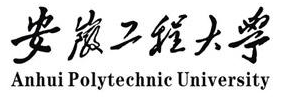 卓越工程师学院“创工场”课题研究中 期 报 告课 题 名 称：                               导       师：                               校 外 导 师：                               合 作 企 业：                                                        项目负责人：                                                           联 系 电 话：                                 安徽工程大学研究生部姓   名所属专业课题组成员及专业项目进展情况目前取得的成果下一步计划安排专家意见                签字（盖章）：    年    月    日                签字（盖章）：    年    月    日                签字（盖章）：    年    月    日备注